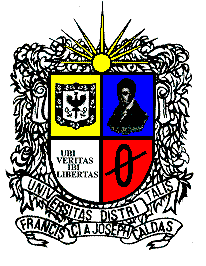 UNIVERSIDAD DISTRITAL FRANCISCO JOSÉ DE CALDASFACULTAD de artes-asab                                              PROYECTO CURRICULAR ______________________________SYLLABUSIDENTIFICACIÓN DEL ESPACIO ACADÉMICOIDENTIFICACIÓN DEL ESPACIO ACADÉMICOAsignatura X_______                        Cátedra_______                 Grupo de Trabajo ______NOMBRE:  Literatura de la Trompeta I y II __________________     CÓDIGO: 14707___________________  COMPONENTE:  PROFUNDIZACIÓN________    ÁREA: FORMACIÓN INSTRUMENTAL_NÚMERO DE CRÉDITOS: 1____________________         HTD: 1_____ HTC:_1_____ HTA: _1_____CUPO MÁXIMO DE ESTUDIANTES __________________
Obligatorio Básico__X_Obligatorio Complementario_____Electivo Intrínseco_____ Electivo Extrínseco_____ Asignatura X_______                        Cátedra_______                 Grupo de Trabajo ______NOMBRE:  Literatura de la Trompeta I y II __________________     CÓDIGO: 14707___________________  COMPONENTE:  PROFUNDIZACIÓN________    ÁREA: FORMACIÓN INSTRUMENTAL_NÚMERO DE CRÉDITOS: 1____________________         HTD: 1_____ HTC:_1_____ HTA: _1_____CUPO MÁXIMO DE ESTUDIANTES __________________
Obligatorio Básico__X_Obligatorio Complementario_____Electivo Intrínseco_____ Electivo Extrínseco_____ CATEGORÍAS  METODOLÓGICASCATEGORÍAS  METODOLÓGICAS   TEÓRICO _______                            PRÁCTICO_______            TEÓRICO-PRÁCTICO___X____ Cátedra:____     Ensamble:_____   Entrenamiento: ___  Magistral:_____  Prácticas: ____Proyecto:____    Seminario:____      Taller: ____              Tutoría:____________Otra: _____________________                               ¿Cuál?________________________   TEÓRICO _______                            PRÁCTICO_______            TEÓRICO-PRÁCTICO___X____ Cátedra:____     Ensamble:_____   Entrenamiento: ___  Magistral:_____  Prácticas: ____Proyecto:____    Seminario:____      Taller: ____              Tutoría:____________Otra: _____________________                               ¿Cuál?________________________NÚMERO DE DOCENTES PARA EL ESPACIO ACADÉMICONÚMERO DE DOCENTES PARA EL ESPACIO ACADÉMICOUNOUNOPERFIL(ES) DOCENTE(ES)PERFIL(ES) DOCENTE(ES)JUSTIFICACIÓN DEL ESPACIO ACADÉMICOJUSTIFICACIÓN DEL ESPACIO ACADÉMICOLa catedra de Literatura de la Trompeta I y II pertenecen al campo de conocimiento de la teoria musical y la pratica orquestal.La trompeta es un instrumento que tiene una historia y un desarrollo a traves de la misma que necesita ser observado y analizado para lograr un entendimiento total y una ampliacion de las posibilidades de este in strumento.En el programma de Artes Musicales de la ASAB, el desarrollo musical a traves de la trompeta permite al instrumentista aprender todas estas herramientas tanto teoricas,auditivas y practicas para la compenetracion total del in strumento.Por tener una aplicacion directa en diversos grupos musicales entre los que se encuentran el ensamble de jazz, la Big Band, grupos mixtos con cuerdas tradicionales, grupos de camara, bandas y orquestas sinfonicas, etc. Que deben ser escuchados y analizados.En cuanto a Literatura II es de suma importancia que el estudiante se familiarice con la musica sinfonica orquestal y conozca los principales  y mas importantes solos orquestales; su forma de ejecucion e interpretacion.La catedra de Literatura de la trompeta I y II es parte fundamental  del plan de estudios musicales del programma de Artes Musicales de la ASAB.La catedra de Literatura de la Trompeta I y II pertenecen al campo de conocimiento de la teoria musical y la pratica orquestal.La trompeta es un instrumento que tiene una historia y un desarrollo a traves de la misma que necesita ser observado y analizado para lograr un entendimiento total y una ampliacion de las posibilidades de este in strumento.En el programma de Artes Musicales de la ASAB, el desarrollo musical a traves de la trompeta permite al instrumentista aprender todas estas herramientas tanto teoricas,auditivas y practicas para la compenetracion total del in strumento.Por tener una aplicacion directa en diversos grupos musicales entre los que se encuentran el ensamble de jazz, la Big Band, grupos mixtos con cuerdas tradicionales, grupos de camara, bandas y orquestas sinfonicas, etc. Que deben ser escuchados y analizados.En cuanto a Literatura II es de suma importancia que el estudiante se familiarice con la musica sinfonica orquestal y conozca los principales  y mas importantes solos orquestales; su forma de ejecucion e interpretacion.La catedra de Literatura de la trompeta I y II es parte fundamental  del plan de estudios musicales del programma de Artes Musicales de la ASAB.OBJETIVO GENERALOBJETIVO GENERALLit.I : conocer la historia de la trompeta, evolucion y roles que ha tenido (desde sus origenes hasta la actualidad).Conocer diferentes estilos, repertorio y principales interpretes en toda su historia.Lit.II : Conocer y ejecutar los mas importantes solos orquestales para trompeta.Lit.I : conocer la historia de la trompeta, evolucion y roles que ha tenido (desde sus origenes hasta la actualidad).Conocer diferentes estilos, repertorio y principales interpretes en toda su historia.Lit.II : Conocer y ejecutar los mas importantes solos orquestales para trompeta.OBJETIVOS ESPECÍFICOSOBJETIVOS ESPECÍFICOSLit.I : Conocer como se origino la trompeta en las culturas prehistoricas, cual fue su rol social.La trompeta en todos los periodos Barroco,Clasico,Romantico,Moderno (principales compositores,interpretes,constructores) La trompeta en el JazzLit.II : a travez de los ejercicios orquestales de Brandt conocer como se deben ejecutar los pasajes orquestales mas adelante.Conocer los 10 mas  importantes pasajes de orquesta, su interpretacion y forma de tocarlos. Lit.I : Conocer como se origino la trompeta en las culturas prehistoricas, cual fue su rol social.La trompeta en todos los periodos Barroco,Clasico,Romantico,Moderno (principales compositores,interpretes,constructores) La trompeta en el JazzLit.II : a travez de los ejercicios orquestales de Brandt conocer como se deben ejecutar los pasajes orquestales mas adelante.Conocer los 10 mas  importantes pasajes de orquesta, su interpretacion y forma de tocarlos. COMPETENCIAS, CAPACIDADES Y HABILIDADES DE FORMACIÓNCOMPETENCIAS, CAPACIDADES Y HABILIDADES DE FORMACIÓNCONTEXTO : Lit. I : proporcionara bases teoricas de suma importancia dentro del estudio del in strumento ya que el estudiante conocera con certeza el marco historico,social y cultural que ha tenido la trompeta en la historia de la humanidad. Lit.II : Proporciona mas bases tecnicas a el estudiante, que le ayudaran a desarrollar mas su nivel instrumental no solo en la preparacion de solos orquestales si no en su desarrollo tecnico-musical.LABORALES :  a traves del estudio de la literatura I el estudiante conocera de primera mano la historia exacta de su instrumento (la trompeta), lo cual le permitira desenvolverse mas profesionalmente en su campo al termino de su carrera. (ya sea en cualquiera lugar donde trabaje) Ademas que es una formacion que requiere todo profesional para ser mas integro.Con el estudio de la Literatura II el estudiante tendra la habilidad y conocimientos minimos sobre como interpretar los solos mas importantes de la trompeta dentro del repertorio sinfonico. Esta materia sera de gran ayuda en su futuro como in strumentista ya que todas las orquestas sinfonicas (tanto nacionales como internacionales) piden el pensum que veremos en esta clase.CONTEXTO : Lit. I : proporcionara bases teoricas de suma importancia dentro del estudio del in strumento ya que el estudiante conocera con certeza el marco historico,social y cultural que ha tenido la trompeta en la historia de la humanidad. Lit.II : Proporciona mas bases tecnicas a el estudiante, que le ayudaran a desarrollar mas su nivel instrumental no solo en la preparacion de solos orquestales si no en su desarrollo tecnico-musical.LABORALES :  a traves del estudio de la literatura I el estudiante conocera de primera mano la historia exacta de su instrumento (la trompeta), lo cual le permitira desenvolverse mas profesionalmente en su campo al termino de su carrera. (ya sea en cualquiera lugar donde trabaje) Ademas que es una formacion que requiere todo profesional para ser mas integro.Con el estudio de la Literatura II el estudiante tendra la habilidad y conocimientos minimos sobre como interpretar los solos mas importantes de la trompeta dentro del repertorio sinfonico. Esta materia sera de gran ayuda en su futuro como in strumentista ya que todas las orquestas sinfonicas (tanto nacionales como internacionales) piden el pensum que veremos en esta clase.SABERES PREVIOSSABERES PREVIOSCONTENIDOSCONTENIDOSLiteratura I :Primera Unidad : Origenes ,civilizaciones y primeras formas de la trompeta Segunda Unidad : El periodo Barroco ( Temprano, medio, tardio),sus compositores, nuevas formas, principales trompetistas.Tercera Unidad : El periodo clasico (preclasico, clasicismo)Cuarta Unidad : El periodo romantico (Temprano, tardio) Quinta Unidad :  El periodo modernoSexta Unidad : La trompeta en el Jazz, su historia y principales trompetistasSeptima Unidad : Cuadro  cronologico de los mas importantes pedagogos e interpretes de la trompeta a traves de toda la historia.Literatura II :	Literatura I :Primera Unidad : Origenes ,civilizaciones y primeras formas de la trompeta Segunda Unidad : El periodo Barroco ( Temprano, medio, tardio),sus compositores, nuevas formas, principales trompetistas.Tercera Unidad : El periodo clasico (preclasico, clasicismo)Cuarta Unidad : El periodo romantico (Temprano, tardio) Quinta Unidad :  El periodo modernoSexta Unidad : La trompeta en el Jazz, su historia y principales trompetistasSeptima Unidad : Cuadro  cronologico de los mas importantes pedagogos e interpretes de la trompeta a traves de toda la historia.Literatura II :	RECURSOSRECURSOSLit.I : Salon con audio y videoFonoteca con libre acceso a los estudiantesTablero (sin pentagrama)Acceso a Internet, para realizar consultasUn buen sistema de audio de excelente fidelidad con reproductor de CD, DVD, MP3Lit.II ; Salon y un atril, Material didactico : Libro de solos orquestales y estudios orquestales de Willy Brandt.Lit.I : Salon con audio y videoFonoteca con libre acceso a los estudiantesTablero (sin pentagrama)Acceso a Internet, para realizar consultasUn buen sistema de audio de excelente fidelidad con reproductor de CD, DVD, MP3Lit.II ; Salon y un atril, Material didactico : Libro de solos orquestales y estudios orquestales de Willy Brandt.EVALUACIÓNEVALUACIÓNLit.I Evaluacion escrita, Lit.II Evaluacion practica.  30 %Lit.I Evaluacion escrita, Lit.II Evaluacion practica.  30 %Lit.I examen final, Lit.II examen final          40 %Lit.I Evaluacion escrita, Lit.II Evaluacion practica.  30 %Lit.I Evaluacion escrita, Lit.II Evaluacion practica.  30 %Lit.I examen final, Lit.II examen final          40 %BIBLIOGRAFÍA Y REFERENCIASBIBLIOGRAFÍA Y REFERENCIASFecha de elaboración:Fecha de elaboración: